FACT SHEET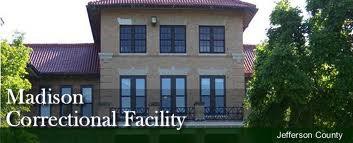 Madison Correctional Facility800 MSH Bus Stop Drive Madison, IN 47250 812-265-6154www.in.gov/indcorrection/Warden:	Jan Davis	Security Level:	Lever 1 & 2 Adult FemaleDeputy Warden:                   Leslie Phelps	Operation Capacity:	910ACA Accreditation:	September 2019Mission Statement:	The Facility is committed to the advancement of public safety and successful re-entry through dynamic supervision, programming, and partnerships.Madison Correctional Facility is in Southeastern Indiana, overlooking the Ohio River to the South and bordered by Clifty Falls State Park on the West. The facility started as an adult male level one work camp in 1989. In 2004, increases in incarcerated adult females brought the need to again change the purpose of the space to house minimum security adult females. Today, Madison Correctional Facility houses up to 910 female offenders, which includes a 72-bed work release program. Offenders are involved in programming and work various jobs, both on grounds and off. Education/Vocation Programs:Literacy and Problem Solving    TASC	Ivy Tech manufacturing courses (CNC Operator, AWS Welding, MSSC-CPT)	DOL Apprenticeships	Cosmetology	Indiana Correctional Industries (Televerde call center)IN2WORK-through Aramark	Internet and Computing Core Curriculum			Re-Entry Programs:Pre-Release course	HIRE Academy	Thinking for a Change	Recovery While Incarcerated (substance abuse treatment)Jefferson Community Re-Entry Center work release programCourses/Activities:Parenting	Within My Reach		Grief and Loss	Cage Your Rage for Women		Moral Reconation TherapyI Am Responsible for Women	AA/NA/CA	ADOPT		Magic Yarn Project		Sewing/PaintingMultitude of religious services options	American Legion Post #512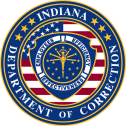 Staff:214Media Liaison:Hannah DouglasAcreage:360